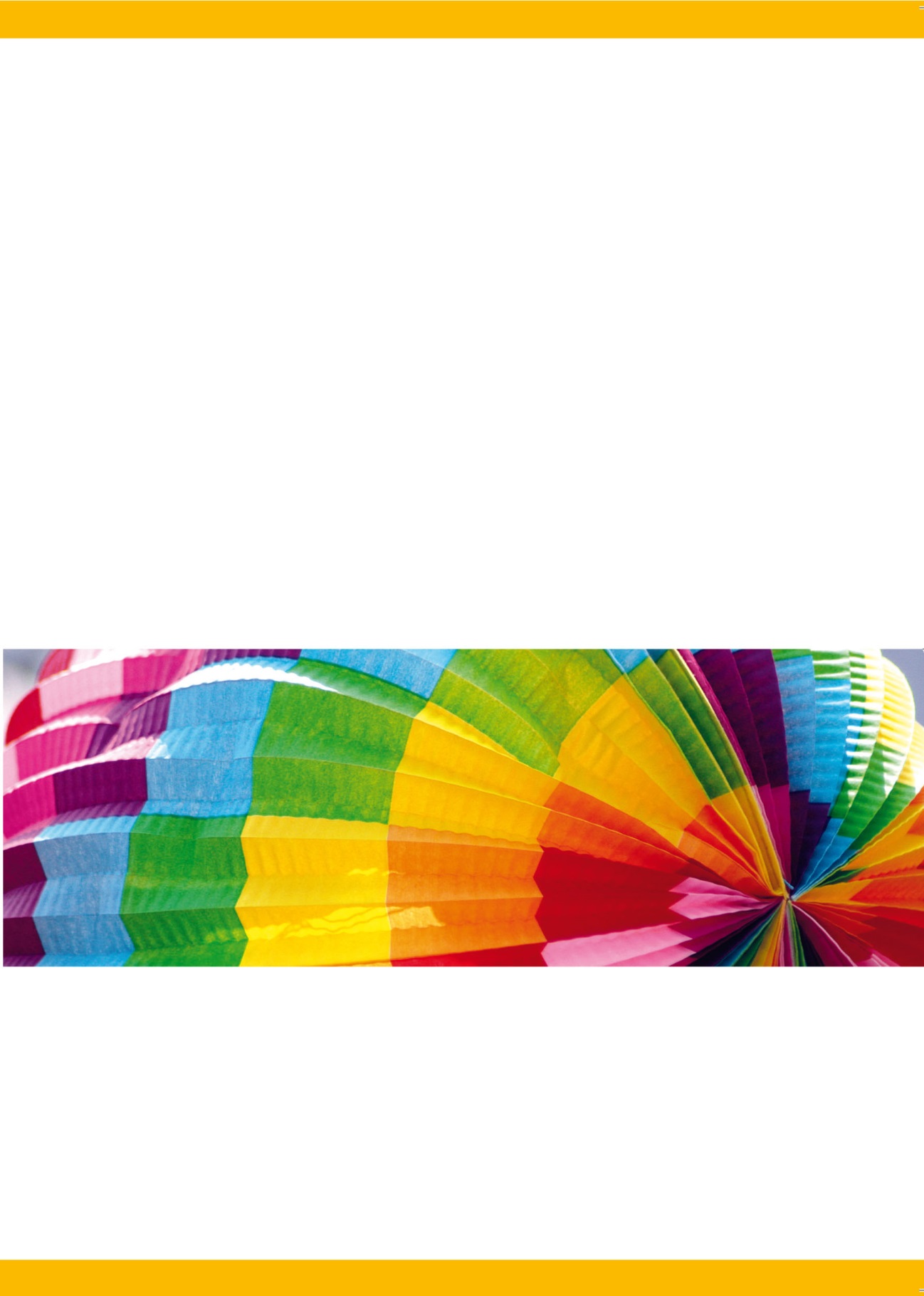 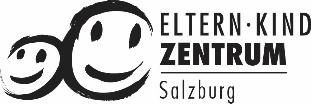 Eltern-Kind-Zentrum SalzburgF. W.-Raiffeisenstraße 2, 5061 ElsbethenTel. 0662 8047-7560, Fax 7569ekiz@bildungskirche.atwww.bildungskirche.atZiele der AusbildungDie Grundelemente der Gewaltfreien Kommunikation nach Marshall B. Rosenberg verstehen und im Alltag umsetzen könnenDie natürliche Sprache in 
Kontakt mit Gefühlen und 
Bedürfnissen weiterentwickelnSelbstempathie zur Persönlichkeitsentwicklung und zum persönlichen Krisenmanagement einsetzen könnenSelbstbewusst und gelassener für sich eintretenMehr Mitgefühl für sich und andere entwickelnGewaltfreies Feedback gebenEmpathisch Prozesse begleiten könnenIn Balance mit sich selbst und anderen lebenPräsent und vorbehaltlos 
aufmerksam sein können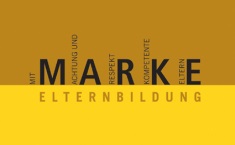 Wir arbeiten nach den Richtlinien derMARKE ElternbildungMit Achtung und Respekt kompetente ElternZielgruppeMenschen, die die Haltung der Gewaltfreien Kommunikation vertiefen und in ihr Leben 
integrieren wollenReferentinMaria Hechenberger,Zertifizierte Trainerin und Assessorin für Gewaltfreie Kommunikation (CNVC), 
Lebens- und Sozialberaterin (Logotherapie und Existenzanalyse), Mutter von 2 KindernSalzburgGefördert durch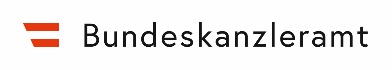 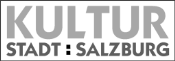 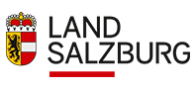 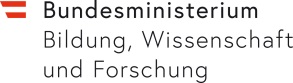 Inhalte der AusbildungVertiefung und praktische Anwendung des 4 Schritte ModellsDie Haltung der Gewaltfreien Kommunikation integrieren und verinnerlichenVertiefende Empathieprozesse 
erleben, um emotionale Verletzungen und hinderliche 
Glaubenssätze zu lösenFür mich selbst einstehen- Selbstausdruck Sich authentisch(er) ausdrücken - echt statt nettGewaltfreies Feedback & 
Wertschätzung Honesty – Ehrlichkeit auch in herausfordernden Situationen zulassenErweiterte Schlüsselunterscheidungen der Gewaltfreien KommunikationArbeitsweiseTeilnehmerInnenorientiertes, ganzheitliches und selbstgesteuertes LernenEinübung der Grundhaltung der Gewaltfreien Kommunikation in der GruppeProzessorientierte Plenums- und EinzelarbeitAngeleitete Selbstwahrnehmung zu Gefühlen und BedürfnissenEmpathiesitzungen zu 
eigenen AnliegenAusbildungsbegleitende, selbstverantwortliche Empathiegruppen unter den TeilnehmerInnenAnleitung zum Eigenstudium - TagebuchPeergroupsTermineFr, 1. Dez. 2023 
Sa, 2. Dez. 2023Fr, 19. Jän. 2024 
Sa, 20. Jän. 2024 Fr, 15. März 2024 
Sa, 16. März 2024Fr, 3. Mai 2024 
Sa, 4. Mai 2024Fr, 7. Juni 2024 
Sa, 8. Juni 2024freitags von 13.30 bis 15.30 und von 16.00 bis 21.30 Uhrsamstags von 9.00 bis 18.00 UhrKursbeitraginkl. Unterlagen, Abend- und Mittagessen€ 980,- für Privatpersonen€ 735,- für Engagierte in der Erzdiözese€ 490,- für MitarbeiterInnen des Katholischen Bildungswerkes Salzburg€ 1.800,- für UnternehmenKursortTreffpunkt BildungF. W.-Raiffeisenstraße 25061 ElsbethenNächtigung begrenzt möglichPreis/Nacht im DZ mit Frühstück: 
€ 22,-AufnahmevoraussetzungenEinführungsseminar in 
Gewaltfreier Kommunikation (mind. 12 Vollzeitstunden)ein persönliches Gespräch mit der Ausbildnerindie feste Absicht, alle Termine wahrzunehmen die Bereitschaft zur Selbstre-
flexion und zur persönlichen EntwicklungAnwesenheit am 1. WochenendeAnmeldungEltern-Kind-Zentrum SalzburgTreffpunkt BildungF. W.-Raiffeisenstraße 25061 ElsbethenTel. 0662 8047-7560ekiz@bildungskirche.atKurs-Nr. 23-EM0017max. 14 TeilnehmerInnenAbschlussDiese Ausbildung schließt mit einem Zertifikat ab und gilt als voll anerkannter Baustein (10 absolvierte Tage) zur Zertifizierung als international anerkannte(r) Trainer/in für 
Gewaltfreie Kommunikation (CNVC) www.cnvc.org sowie als Kriterium zur Aufnahme in die „Gruppe TrainerInnen“ des Vereins „Gewaltfreie Kommunikation Austria“ www.gewaltfrei.at.